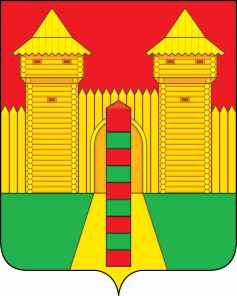 АДМИНИСТРАЦИЯ  МУНИЦИПАЛЬНОГО  ОБРАЗОВАНИЯ «ШУМЯЧСКИЙ  РАЙОН» СМОЛЕНСКОЙ  ОБЛАСТИРАСПОРЯЖЕНИЕот 13.05.2024г. № 148-р           п. ШумячиВ соответствии с Уставом муниципального образования «Шумячский район» Смоленской области, Положением о порядке управления и распоряжения муниципальной собственностью Шумячского района Смоленской области, утвержденным решением Шумячского районного Совета депутатов от 28.02.2018г. №11.  1. Изъять из муниципальной казны муниципального образования                      «Шумячский район» Смоленской области объект (далее - Объект):        	2. Передать Объект Муниципальному унитарному предприятию «Шумячское производственное объединение жилищно-коммунального хозяйства» муниципального образования «Шумячский район» Смоленской области и закрепить на праве хозяйственного ведения.	3. Отделу экономики, комплексного развития и инвестиционной деятельности Администрации муниципального образования «Шумячский район» Смоленской области предоставить на утверждение акты приема-передачи Объекта и внести соответствующие изменения в реестр объектов муниципальной собственности муниципального образования «Шумячский район» Смоленской области.                Главы муниципального образования«Шумячский район» Смоленской области                                            Д.А. КаменевО передаче муниципального имущества№Наименование объектаКоличество (шт.)Год выпускаБалансовая стоимость (руб.)Износ (руб.)Остаточная стоимость (руб.)1Экскаватор одноковшовый марки ЭО  2621 В2, государственный регистрационный знак 67 СУ 674612009830 000,00830 000,000,00